別記様式（第８条関係）　（用紙　日本産業規格Ａ４縦型）学 校 施 設 使 用 団 体 登 録 申 請 書　　年　　月　　日菊川市教育委員会　宛責任者住所　　氏名　　（自宅）（携帯）　菊川市立学校施設の利用に関する規則第８条の規定により、次のとおり使用団体の登録を申請します。【注意】①　団体としての登録有効期限は、年度末（3月31日）です。②　審査の際に身分証明書(運転免許証または顔写真入りのマイナンバーカード）の確認をお願いする場合もあります。③　５の種目については＜表１＞より番号を選択し記入してください。＜表１＞電子申請の場合はこちらの二次元コードからお願いします。https://logoform.jp/form/RW66/164793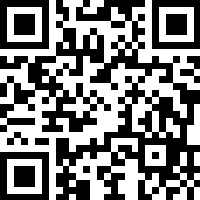 １　団体名　団体名２　登録状況　登録状況令和４年度登録団体令和４年度登録団体新規登録団体新規登録団体３　構成員の人数　構成員の人数	人	人	人	人	人	人４　使用する（全ての）　学校名　使用する（全ての）　学校名５　活動の内容（種目）　活動の内容（種目）５　上記以外の種目　上記以外の種目６　施設使用の内容　施設使用の内容　屋内運動場　屋内運動場　屋外運動場　屋外運動場７　責任者住　　所〒　　　-〒　　　-〒　　　-〒　　　-〒　　　-〒　　　-７　責任者氏　　名７　責任者生年月日　　　　　　　　　　　　　年　　　月　　　日　　　　　　　　　　　　　年　　　月　　　日　　　　　　　　　　　　　年　　　月　　　日　　　　　　　　　　　　　年　　　月　　　日　　　　　　　　　　　　　年　　　月　　　日　　　　　　　　　　　　　年　　　月　　　日７　責任者連絡先（自宅）　　　　-　　　　-（携帯）　　　　-　　　　-（自宅）　　　　-　　　　-（携帯）　　　　-　　　　-（自宅）　　　　-　　　　-（携帯）　　　　-　　　　-（自宅）　　　　-　　　　-（携帯）　　　　-　　　　-（自宅）　　　　-　　　　-（携帯）　　　　-　　　　-（自宅）　　　　-　　　　-（携帯）　　　　-　　　　-１バレーボール２トリムバレーボール３バスケットボール４バドミントン５フーバ６インディアカ７空手道８卓球９体操10バトントワリング11スポンジテニス12スポレック13フレッシュテニス14ソフトテニス15ビーチボール16トレーニング(野球）17トレーニング（サッカー）18少林寺拳法19剣舞20スポーツチャンバラ21バレエ22その他《確認事項》１私は、暴力団員による不当な行為の防止等に関する法律（平成３年法律第77号）第２条第２号に規定する暴力団および同法同条第６号に規定する暴力団員ではありません。また、菊川市暴力団排除条例第２条に規定する暴力団員と暴力団員等、さらに密接に関係を有する者ではありません。２政治的又は宗教的な活動ではありません。３営利を目的とする団体ではありません。　上記内容を確認したので申請をします。※上記事項を確認したらレ点チェックを入れ、責任者の方は署名・押印をお願いします。責任者署名欄　　　　　　　　　　　　　　　登録番号（市記入欄）